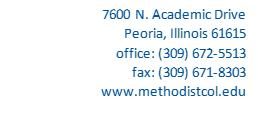 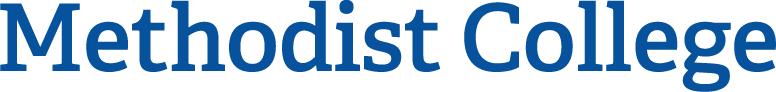 VCAA Complaint Notification to Respondent LetterClick or tap to enter a date.  (date) Dear Click or tap here to enter text.,  (name of Respondent)On  (date of submission form), a Formal Complaint Submission Form was filed against you regarding a violation of  (list code/policy/regulation violated and a brief narrative of grounds for complaint). You will receive communications through your Methodist College emails regarding this process. Please refer to the Formal Complaint Process found in the Methodist College Student Handbook for more information. Also, please communicate with me as needed. Sincerely,(Name)Vice Chancellor of Academic AffairsEnc:	Formal Complaint Submission Form (list supplemental documents included with Formal Complaint Submission Form)Record of Formal Complaint ProcessPlease include more information to accommodate the formal complaint process or additional steps unique to this particular case.  All dates are recorded as business days.  Complainant Reporting: Respondent Involved: Administrator: Step in Due ProcessDateStatusTimeline NotesFormal Complaint Submission FormMust be within 5 days of alleged event OR last Informal Complaint Process contactVCAA Complaint Notification to Respondent LetterTo be sent same day as VCAA to Administrator LetterVCAA to Administrator LetterMust be within 3 days of VCAA receiving the complaintAdministrator Decision Letter to ComplainantMust be within 10 days of being assigned the complaintAdministrator Decision Letter to RespondentTo be sent 10 days after Administrator Decision Letter to Complainant IF no appeal is filedComplainant Appeal to VCAA Letter OR Escalation CC to VCAA from AdministratorMust be within 10 days of receiving Administrator Decision Letter to ComplainantVCAA to Investigation Committee Letter Must be within 5 days from receiving Appeal to VCAA FormCommittee Meets with ComplainantCommittee Meets with RespondentInvestigation Committee Report to VCAAMust be within 15 day of committee assignmentVCAA Decision LetterMust be within 10 days of receiving committee reportComplete Records Filed by VCAA